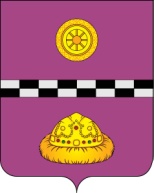            ПОСТАНОВЛЕНИЕот  07 февраля  2020 г.					                                         № 75В соответствии с Федеральным законом от 06 марта 2006 г. № 35 «О противодействии терроризму» и изменениями в организационно – штатной структуре в отделении УФСБ РФ по РК в Княжпогостском районеПОСТАНОВЛЯЮ:Утвердить состав антитеррористической комиссии муниципального района «Княжпогостский» согласно приложению  к настоящему постановлению в новой редакции.Контроль за исполнением настоящего постановления оставляю за собой.Исполняющий обязанности                                                                                            руководителя администрации                                                               А.Л.КуликУтвержден постановлениемадминистрации муниципального района                                                                                    «Княжпогостский» от 07.02.2020 г. №75(Приложение)Состав антитеррористической комиссии муниципального района «Княжпогостский»